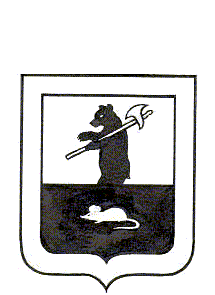 Муниципальный Совет городского поселения МышкинРЕШЕНИЕ О внесении изменений в решение Муниципального Совета городского поселения Мышкин от 23.12.2013 г. № 43 «О бюджете городского поселения Мышкин на 2014 год и на плановый период 2015 и 2016 годов» Принято Муниципальным Советомгородского поселения Мышкин    «09» сентября 2014 года1. Внести в решение Муниципального Совета городского поселения Мышкин от 23.12.2013 года № 43 «О бюджете городского поселения Мышкин на 2014 год и на плановый период 2015 и 2016 годов (с изм. от 25.02.2014 г. №3, от 25.04.2014 г. № 12, от 03.07.14г.         № 16, от 25.08.2014г. № 23) следующее изменения:          1.1. Статьи 1 изложить в следующей редакции:«Статья 1.           1. Утвердить основные характеристики бюджета городского поселения Мышкин на 2014 год:     1) прогнозируемый общий объем доходов бюджета городского поселения Мышкин в сумме 192 053 746,57 рублей;     2) общий объем расходов бюджета городского поселения Мышкин в сумме 190 853 995,57 рублей;     3) профицит бюджета городского поселения Мышкин в сумме 1 199 751 рубль.          1.2. В статье 10 изложить приложения 2 (приложение 1 к настоящему решению) в новой редакции.          1.3. Дополнить решение приложением 4.1 в редакции приложения 2 к настоящему Решению.          1.4. Дополнить решение приложением 6.1 в редакции приложения 3 к настоящему Решению.          1.5. В статье 14 изложить приложение 8 (приложение 4 к настоящему решению) в новой редакции.          2. Настоящее решение опубликовать в газете «Волжские зори».          3. Настоящее решение вступает в силу с момента подписания.          4. Контроль за исполнением  настоящего решения возложить на комиссию по бюджету, налогам  и финансам  Муниципального Совета городского поселения Мышкин (Афанасьева Н.В.).    и.о.Главы городского                                                    Председатель	 Муниципального поселения Мышкин                  	Совета городского поселения Мышкин_____________________	О.И.Козлова	___________________ Г.В. Бешметова«09 » сентября 2014 года № 24                                  «09 » сентября 2014 годаИзменения в решение Муниципального Совета 23.12.13 г. № 43 «О бюджете городского поселения Мышкин на 2014год» (с изм. от 25.02.2014 г. №3, от 25.04.2014 г. № 12; от 03.07.14г. № 16, от 25.08.2014г. № 23).Приложение 1                                                                               к решению Муниципального Совета                                                                                                                                                                   городского поселения Мышкин                                                                                                                                                                      от  «09» сентября  2014 г. № 24Прогнозируемые доходы бюджета городского поселения Мышкин на 2014 год в соответствии с классификацией доходов бюджетов Российской ФедерацииПриложение 2                                                                                                                    к решению Муниципального Совета                                                                                                                                                                                                                                                                                                                                      городского поселения Мышкин                                                                                                                                                                      от  «09 » сентября  2014 г. № 24Приложение 4.1к решению Муниципального Совета                                                                                                                                                                                                                                                                                                                                      городского поселения Мышкин                                                                                                                                                                      от  «23» декабря  2014 г. №43Изменение расходов бюджета городского поселения Мышкин по целевым статьям (муниципальным программам и непрограммным направлениям деятельности) и группам видов расходов классификации расходов бюджетов Российской Федерации на 2014 годПриложение 3                                                                                                                       к решению Муниципального Совета                                                                                                                                                                                                                                                                                                                                      городского поселения Мышкин                                                                                                                                                                      от  «09 » сентября  2014 г. № 24Приложение 6.1к решению Муниципального Совета                                                                                                                                                                                                                                                                                                                                      городского поселения Мышкин                                                                                                                                                                      от  «23» декабря  2014 г. №43Изменение ведомственной структуры расходов бюджетагородского поселения Мышкин на 2014 годПриложение 4                                                                                                                      к решению Муниципального Совета                                                                                                                                                                                                                                                                                                                                      городского поселения Мышкин                                                                                                                                                                      от  «09 » сентября  2014 г. №  24Источники внутреннего финансирования дефицита бюджета городского поселения Мышкин на 2014 год ДоходыСумма ( руб.)2014 г.1. Дотации бюджетам поселений на выравнивание бюджетной обеспеченности-385 000,002. Субсидия на развитие органов местного самоуправления на территории Ярославской области385 000,003. Налог на доходы физических лиц200 000,004. Налог на имущество физических лиц200 000,00Всего доходов400 000,00РасходыКЦСР 649-Управление городского хозяйства400 000,000451120Организация и содержание прочих объектов благоустройства60 000,000611132Содержание автомобильных дорог200 000,000411112Жилищное хозяйство040 000,00Всего расходов400 000,00Код бюджетнойНаименование доходов2014 годклассификации РФНаименование доходов(руб.)000 1 00 00000 00 0000 000Налоговые и неналоговые доходы16 201 275000 1 01 00000 00 0000 110Налог на прибыль, доходы5 849 000000 1 01 02000 01 0000 110 Налог на доходы физических лиц5 849 000000 1 03 00000 00 0000 000Налоги на товары (работы, услуги), реализуемые на территории Российской Федерации1 295 000000 1 03 02230 01 0000 110Доходы от уплаты акцизов на дизельное топливо, подлежащие распределению между  бюджетами субъектов Российской Федерации  и местными бюджетами с учетом установленных дифференцированных  нормативов отчислений в местные бюджеты474 000000 1 03 02240 01 0000 110Доходы от уплаты акцизов на моторные масла для дизельных и (или) карбюраторных (инжекторных) двигателей, подлежащие распределению между  бюджетами субъектов Российской Федерации  и местными бюджетами с учетом установленных дифференцированных  нормативов отчислений в местные бюджеты10 000000 1 03 02250 01 0000 110Доходы от уплаты акцизов на автомобильный бензин, производимый на территории Российской Федерации, подлежащие распределению между бюджетами субъектов Российской Федерации  и местными бюджетами с учетом установленных дифференцированных нормативов отчислений в местные бюджеты767 000000 1 03 02260 01 0000 110Доходы от уплаты акцизов на прямогонный бензин,  подлежащие распределению в консолидированные бюджеты субъектов Российской Федерации между  бюджетами субъектов Российской Федерации  и местными бюджетами с учетом установленных дифференцированных  нормативов отчислений в местные бюджеты44 000000 1 06 00000 00 0000 110Налоги на имущество6 420 000000 1 06 01030 10 0000 110Налог на имущество физических лиц, взимаемый по ставкам, применяемым к объектам налогообложения, расположенным в границах поселений1 667 000000 1 06 06000 10 0000 110Земельный налог4 753 000000 1 06 06013 10 0000 110Земельный налог, взимаемый по ставкам, установленным в соответствии   с подпунктом 1 пункта 1 ст. 394 НК РФ и применяемым к объектам налогообложения, расположенным в границах поселений653 000000 1 06 06023 10 0000 110Земельный налог, взимаемый по ставкам, установленным в соответствии   с подпунктом 2 пункта 1 ст. 394 НК РФ и применяемым к объектам налогообложения, расположенным в границах поселений4 100 000000 1 11 00000 00 0000 00Доходы от использования имущества, находящегося в государственной и муниципальной собственности1 779 000600 1 11 05013 10 0000 120Доходы, получаемые в виде арендной платы за земельные участки, государственная собственность на которые не разграничена и которые расположены в границах поселений, а  также средства от продажи права на заключение договоров аренды указанных земельных участков1559000639 1 11 05035 10 0000 120Доходы от сдачи в аренду имущества, находящегося в оперативном управлении органов управления поселений и созданных ими учреждений (за исключением имущества муниципальных бюджетных и автономных учреждений)200 000639 1 11 09045 10 0000 120Прочие поступления от использования имущества, находящегося в собственности поселений (за исключением имущества муниципальных бюджетных и автономных учреждений, а также имущества муниципальных  унитарных предприятий, в том числе казенных)20 000000 1 13 00000 00 0000 000Доходы от оказания платных услуг (работ) и компенсации затрат государства200 000639 1 13 02995 10 0000 130Прочие доходы от компенсации затрат бюджетов поселений200 000000 1 14 00 000 00 0000 000Доходы от продажи материальных и нематериальных активов577 340639 1 14 02 053 10 0000 410Доходы от реализации иного имущества, находящегося в собственности поселений (за исключением имущества муниципальных бюджетных и автономных учреждений, а также имущества муниципальных унитарных предприятий, в том числе казенных), в части реализации основных средств по указанному имуществу66 500600 1 14 06 013 10 0000 430Доходы от продажи земельных участков, государственная собственность на которые не разграничена и которые расположены в границах поселений510 840639 1 17 05050 10 0000 180Прочие неналоговые доходы бюджетов поселений80 935000 2 00 00000 00 0000 000Безвозмездные поступления 175 852 471,57639 2 02 01001 10 0000 151Дотации бюджетам поселений на выравнивание бюджетной обеспеченности6 109 000639 2 02 01999 10 1001 151Прочие дотации бюджетам поселений1 632 000639 2  02 02041 10 0000 151 Субсидии бюджетам поселений на строительство, модернизацию, ремонт и содержание автомобильных дорог общего пользования, в том числе дорог в поселениях (за исключением автомобильных дорог федерального значения)4 946 000639 2 02 02077 10 0000 151Субсидия на реализацию мероприятий региональной программы "Развитие водохозяйственного комплекса Ярославской области в 2013-2020 годах" за счет средств федерального бюджета89 695 301639 2 02 02077 10 0000 151Субсидии бюджетам поселений на софинансирование капитальных вложений в объекты муниципальной собственности (43 797 888,00639 2 02 02088 10 0002 151Субсидия на обеспечение мероприятий по переселению граждан из аварийного жилищного фонда  за счет средств, поступивших от государственной корпорации - Фонда содействия реформированию жилищно-коммунального хозяйства11 752 884,35639 2 02 02088 10 0004 151Субсидии бюджетам поселений на обеспечение мероприятий по переселению граждан из аварийного жилищного фонда  с учетом необходимости развития малоэтажного жилищного строительства за счет средств , поступивших от государственной корпорации-Фонда содействия реформированию жилищно-коммунального хозяйства7 239 960,00639 2 02 02089 10 0002 151Субсидия на обеспечение мероприятий по переселению граждан из аварийного жилищного фонда с за счет средств областного бюджета8 647 477,20639 2 02 02999 10 0000 151Прочие субсидии бюджетам поселений 454 750639 2 02 03015 10 0000 151 Субвенции бюджетам поселений на осуществление первичного воинского учета на территориях, где отсутствуют военные комиссариаты384 000,00639 2 02 04999 10 4004 151Межбюджетные трансферты местным бюджетам на реализацию областной целевой программы "Развитие органов местного самоуправления на территории Ярославской области" на 2013-2015 годы по обращениям депутатов Ярославской областной Думы655 791,02639 2 07 05 030 10 0000 180Прочие безвозмездные поступления в бюджеты поселений537 420,00Итого192 053 746,57НаименованиеКод классификацииВид расходов2014год (руб.)Муниципальная программа «Жилищно-коммунальное хозяйство городского поселения Мышкин»04.0.0000140 000,00Мероприятия по содержанию и ремонту муниципального жилищного фонда04.1.0000140 000,00Обеспечение мероприятий по ремонту муниципального жилищного фонда04.1.1112140 000,00Закупка товаров, работ, услуг для государственных (муниципальных) нужд200140 000,00Муниципальная целевая программа «Благоустройство городского поселения Мышкин на2014-2016 годы»04.5.000060 000,00Организация и содержание прочих объектов благоустройства04.5.112060 000,00Закупка товаров, работ, услуг для государственных (муниципальных) нужд20060 000,00Муниципальная программа «Развитие дорожного хозяйства и транспорта в городском поселении Мышкин»06.0.0000200 000,00 Муниципальная целевая программа «Развитие сети автомобильных дорог  городского поселения Мышкин на 2014 год»06.1.0000200 000,00Содержание автомобильных дорог06.1.1132200 000,00Закупка товаров, работ, услуг для государственных (муниципальных) нужд200200 000,00Итого400 000,00КодНаименование главного распорядителя бюджетных средств2014 годГРБСНаименование главного распорядителя бюджетных средств(руб.)649Муниципальное учреждение «Управление городского хозяйства»400 000,00Итого400 000,00КодНаименование2014 год (руб.) 639 01 02 00 00 00 0000 000Кредиты кредитных организаций в валюте Российской Федерации2 000 000639 01 02 00 00 00 0000 700Получение кредитов от кредитных организаций в валюте Российской Федерации2 000 000639 0102 00 00 10 0000 710Получение кредитов от кредитных организаций бюджетами поселений  в валюте Российской Федерации2 000 000639 01 03 00 00 00 0000 000Бюджетные кредиты от других бюджетов бюджетной системы Российской Федерации-4 000 000639 01 03 00 00 00 0000 800Погашение бюджетных кредитов, полученных от других бюджетов системы Российской Федерации в валюте Российской Федерации-4 000 000639 01 03 01 00 10 4610 810Погашение  бюджетом поселения кредитов целевых расходов от бюджетов бюджетной системы Российской Федерации в валюте Российской Федерации-4 000 000639 01 05 00 00 00 0000 000Изменение остатков средств на счетах по учету средств бюджетов800 249639 01 05 02 01 10 0000 510Увеличение прочих остатков денежных средств бюджета поселения-194 053 746,57639 01 05 02 01 10 0000 610Уменьшение прочих остатков денежных средств бюджета поселения194 853 995,57ИТОГО источников внутреннего финансированияИТОГО источников внутреннего финансирования-1 199 751